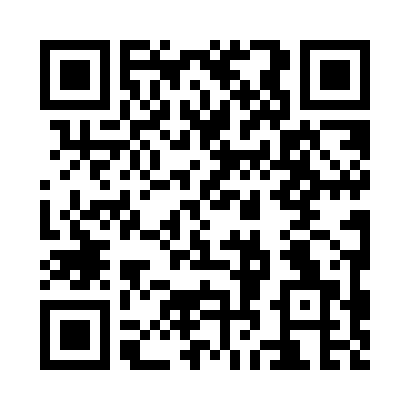 Prayer times for East Kittitas, Washington, USAMon 1 Jul 2024 - Wed 31 Jul 2024High Latitude Method: Angle Based RulePrayer Calculation Method: Islamic Society of North AmericaAsar Calculation Method: ShafiPrayer times provided by https://www.salahtimes.comDateDayFajrSunriseDhuhrAsrMaghribIsha1Mon3:085:111:065:189:0011:032Tue3:095:121:065:189:0011:033Wed3:095:121:065:188:5911:024Thu3:095:131:065:188:5911:025Fri3:105:141:065:188:5811:026Sat3:115:141:065:188:5811:027Sun3:125:151:075:188:5711:018Mon3:135:161:075:188:5710:599Tue3:155:171:075:188:5610:5810Wed3:165:181:075:188:5610:5711Thu3:185:191:075:188:5510:5612Fri3:195:201:075:188:5410:5413Sat3:215:211:075:188:5410:5314Sun3:235:221:075:188:5310:5115Mon3:245:231:085:178:5210:5016Tue3:265:241:085:178:5110:4817Wed3:285:251:085:178:5010:4718Thu3:305:261:085:178:4910:4519Fri3:315:271:085:168:4910:4320Sat3:335:281:085:168:4810:4221Sun3:355:291:085:168:4610:4022Mon3:375:301:085:158:4510:3823Tue3:395:311:085:158:4410:3624Wed3:415:321:085:158:4310:3425Thu3:435:331:085:148:4210:3226Fri3:445:351:085:148:4110:3027Sat3:465:361:085:138:4010:2928Sun3:485:371:085:138:3810:2729Mon3:505:381:085:138:3710:2530Tue3:525:391:085:128:3610:2331Wed3:545:411:085:118:3410:20